dk;kZy; izkpk;Z'kkldh; fo'oukFk ;kno rkeLdj LukrdksRrj Lo'kklh egkfo|ky;] nqxZ ¼N-x-½¿iwoZuke% 'kkldh; dyk ,oa foKku egkfo|ky;] nqxZ ¼N-x-½ÀuSd xzsM&,$] lh-ih-bZ-&Qsl&3] Mh-ch-Vh-&LVkj dkyst Qksu ua- 0788&2359688] QSDl ua- 0788&2359688]Website: www.govtsciencecollegedurg.ac.infnukad ---------------------izsl foKfIrlkbZal dkyst] nqxZ esa jkT;ksRlo ij Nk=ksa ds }kjk jaxkjax lkaLd`frd izLrqfr	'kkldh; fo'oukFk ;kno rkeLdj LukrdksRrj Lo'kklh egkfo|ky;] nqxZ esa NRrhlx<+ jkT; LFkkiuk fnol ds volj ij jkT;ksRlo dk vk;kstu fd;k x;kA bl dk;Zdze esa ,u-lh-lh- ,oa ,u-,l-,l- ds Nk=ksa ds }kjk jaxkjax lkaLd`frd izLrqfr nh x;hA dk;Zdze esa fo’ks"k :i ls NRrhlx<+ ds izfl/n ukpk dykdkj Jh lqHkk"k dqekj mejs lfEefyr gq;sA mUgksaus ukpk ls lacaf/kr tkudkjh nh ,oa izR;{k :i ls ukpk izLrqr fd;kA ,u-lh-lh- ds fo|kfFkZ;ksa us NRrhlx<+ jkT; LFkkiuk ,oa NRrhlx<+ jkT; dh dyk ,oa laLd`fr] foKku] [kkuiku] os’kHkw"kk] izkd`frd lalk/ku] m|ksx ,oa f’k{kk ls lacaf/kr tkudkfj;ka izLrqr dhA fo|kfFkZ;ksa us Lo&jfpr NRrhlx<+h dfork dk ikB fd;k rFkk jkmr ukpk rFkk NRrhlx<+ dh fofHkUu u`R; izdkjksa dh eueksgd :i ls izLrqfr nhA dk;Zdze esa egkfo|ky; ds lHkh izk/;kidx.k ,oa fo|kFkhZ gq;sA izLrqfrdj.k nsus okys fo|kfFkZ;ksa dks udn iqjLdkj ,oa iz’kfLr i= iznku djrs gq;s egkfo|ky; ds izkpk;Z MkW- vkj-,u- flag us fo|kfFkZ;ksa ds dykRed vfHk:fp dh Hkwjh&Hkwjh iz’kalk dh rFkk mUgsa Hkfo"; esa bl izdkj ds dk;Zdzeksa gsrq rRij jgus dk vkOgku fd;kA dk;Zdze ds var esa MkW- vuqiek vLFkkuk us /kU;okn Kkiu fd;kA izfr] 	laiknd@C;wjks phQ 	nSfud -------------------------nqxZ    bl fuosnu ds lkFk fd d`i;k bls tufgr esa lekpkj ds :i esa izdkf'kr djus dk d"V djsaA      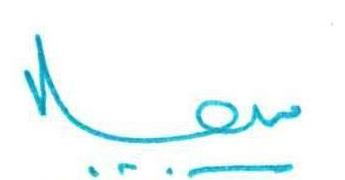 izkpk;Z'kkl-fo-;k-rk-Lukr-Lo'kklh egkfo-nqxZ ¼N-x-½